Dirección de Asuntos JurídicosFecha: Agosto del 2017 ÍndiceI.- Introducción										4II.- Objetivo del Manual									5III.- Antecedentes Históricos								6IV.- Marco Legal										8V.-  Misión											14VI.- Visión											14VII.- Objetivo General									14VIII.-Objetivos Específicos								14IX.- Directorio de Funcionarios								15X.- Estructura Orgánica									18XI.- Organigrama de la Unidad								19XII.- Atribuciones						                                	20	XII.1 Art. 93 Dirección de Asuntos Jurídicos			           20	XII.2 Art. 194 Director Asuntos Jurídicos			                     22	XII.3 Art. 195 Estructura orgánica Funcional				27	XII.4 Art. 196 Funciones Subdirección Administrativa			27	XII.5 Art. 197 Estructura Orgánica Subdirección 	        Administrativa								29	XII.6 Art. 198 Funciones Subdirección de Análisis                  Jurídico									29	XII.7 Art. 199 Estructura Orgánica Subdirección de 	        Análisis Jurídico								30	XII.8 Art. 200 Funciones Subdirección de lo                   Contencioso y Amparo							31	XII.9 Art. 201 Estructura Orgánica Subdirección de                   Lo Contencioso y Amparo							32	XII.10 Art. 202 Funciones Subdirección de                 Asuntos Laborales								32	XII.11 Art. 203 Estructura Orgánica Subdirección de                     Asuntos Laborales							34	XII.12 Art. 205 Atribuciones Reglamento Juzgados	          Calificadores								34	XII.13 Art. 204 Atribuciones y Funciones Dirección de	          Asuntos Jurídicos								35XIII.- Perfil de Puestos									36	XIII.1 Director de Asuntos Jurídicos						36	XIII.2 Subdirector Administrativo						39	XIII.3 Jefe de Departamento de revisión de 	         Contratos Administrativos y Convenios				41	XIII.4 Subdirector de Análisis Jurídico					43	XIII.5 Jefe de Departamento de Patrimonio Municipal			45	XIII.6 Jefe de Departamento de Estudios Jurídicos			47	XIII.7 Jefe de Departamento de Orientación y Supervisión Legal	47	XIII.8 Juzgados Calificadores							49	XIII.9 Subdirector de Asuntos Laborales					51	XIII.10 Jefe de Departamento de Asuntos Laborales			53	XIII.11 Subdirector de lo Contencioso y Amparo				55	XIII.12 Jefe de Departamento de Asuntos Civiles				57	XIII.13 Jefe de Departamento de Asuntos Penales				60	XIII.14 Jefe de Departamento de lo Contencioso y Amparo		62XIV.- Glosario de Términos								64I.- IntroducciónEl  H. Ayuntamiento de Centro, ha emprendido la tarea de la simplificación de la Administración Pública en sus dependencias, con el propósito de instituir un orden administrativo que conduzca al cumplimiento de las tareas.El presente manual de organización, expone la estructura, misión, visión y funciones de las distintas áreas que integran la Dirección de Asuntos Jurídicos;  permitiendo tener una visión de conjunto del quehacer institucional del área, a fin de guiar el trabajo del personal adscrito a la misma;  esfuerzo que permitirá que las decisiones gubernamentales se traduzcan efectivamente en los resultados esperados y que los habitantes y los servidores públicos del Municipio de Centro encuentren en las acciones de su Gobierno Municipal resultados de sus gestiones con un proceder ético, responsable y eficiente.II.- Objetivo del ManualProporcionar un instrumento que guíe al recurso humano de las áreas que componen la administración pública municipal y que permita optimizar el cumplimiento de las atribuciones de la organización y el funcionamiento de las unidades administrativas que la integran.III.- Antecedentes HistóricosLa Dirección de Asuntos Jurídicos, fue creada mediante Decreto número 246, publicado en el suplemento “C” del Periódico Oficial del Estado número 6390, el 03 de Diciembre del año 2003, como parte de la estructura orgánica de la Administración Pública Municipal; por el cual se aprueba y expide la nueva Ley Orgánica de los municipios del Estado de Tabasco, y que en su artículo 73 dispone:“ARTÍCULO 73.- Para el estudio, planeación y despacho de los negocios en las diversas ramas de la administración municipal, preverán en la estructura de la administración pública municipal las siguientes dependencias administrativas:Secretaría del Ayuntamiento;Dirección de Finanzas;Dirección de Programación;Contraloría Municipal;Dirección de Desarrollo;Dirección de Fomento Económico;Dirección de Obras, Asentamientos y Servicios Municipales;Dirección de Educación, Cultura y Recreación;Dirección de Administración;Dirección de Seguridad pública;Dirección de Tránsito;Dirección de Asuntos Jurídicos;Dirección de Atención Ciudadana;  yDirección de Atención a las Mujeres.”Antes de la citada ley, no existía Dirección de Asuntos Jurídicos en el Ayuntamiento como tal. Se tiene como antecedentes que en el trienio 2001-2003, inicialmente funcionó una unidad de Asuntos Jurídicos, que posteriormente se determinó en la vía administrativa, previo acuerdo de cabildo, como Coordinación de Asuntos Jurídicos, que dependía de la Presidencia Municipal; integrada por diversos servidores públicos agrupados desde el titular de la coordinación, jefes de departamento y asesores jurídicos, pero que la misma, con la salvedad apuntada, no formó jurídicamente parte de la estructura orgánica del ayuntamiento.Anterior a la unidad antes mencionada, solamente existían grupos de asesores en materia jurídica y legal que apoyaban al presidente municipal en funciones.IV.- Marco LegalLa Dirección de Asuntos Jurídicos se encuentra sustentada en el siguiente marco normativo:Constitución Política de los Estados Unidos Mexicanos Constitución Política del Estado Libre y Soberano de TabascoCódigos:Código Civil para el Estado de TabascoCódigo Fiscal del Estado de TabascoCódigo Penal para el Estado de TabascoCódigo de Procedimientos Civiles para el Estado de TabascoCódigo de Procedimientos Penales para el Estado de TabascoCódigo Fiscal de la FederaciónCódigo Procesal Penal Acusatorio para el Estado de TabascoLeyes:Ley que Establece los Procedimientos de Entrega y Recepción en los Poderes Públicos, los Ayuntamientos y los Órganos Constitucionales Autónomos del Estado de TabascoLey de Coordinación FiscalLey de Federal de Presupuesto y Responsabilidad HacendariaLey General de Contabilidad GubernamentalLey de Adquisiciones, Arrendamientos y Prestación de Servicios del Estado de TabascoLey de Catastro del Estado de TabascoLey de Hacienda del Estado de TabascoLey de Hacienda Municipal del Estado de TabascoLey de Protección Civil del Estado de TabascoLey de Salud del Estado de TabascoLey del Impuesto Sobre la Renta Ley de Ingresos del Municipio de CentroLey de Obras Públicas y Servicios Relacionados con las mismas del Estado de TabascoLey de Ordenamiento Sustentable del Territorio del Estado de TabascoLey Orgánica de los Municipios del Estado de TabascoDecreto 118, Modificación a la Ley Orgánica de los Municipios del Estado de TabascoLey Orgánica del Poder Ejecutivo del Estado de TabascoLey Orgánica del Poder Judicial del Estado de TabascoLey de Planeación del Estado de TabascoLey que regula la Venta, Distribución y Consumo de Bebidas Alcohólicas en el Estado de TabascoLey Registral del Estado de TabascoLey de Responsabilidades de los Servidores Públicos del EstadoLey de los Trabajadores al Servicio del Estado de TabascoLey de Adquisiciones, Arrendamientos y Prestación de Servicios del Sector PúblicoLey AgrariaLey de Amparo, Reglamentaría de los Artículos 103 y 107 de la Constitución Política de los Estados Unidos MexicanosLey Estatal de Presupuesto, Contabilidad y Gasto PúblicoLey Federal del TrabajoLey General de Instituciones y Sociedades Mutualistas de SegurosLey del Impuesto al Valor AgregadoLey de Justicia Administrativa para el Estado de TabascoLey de Archivos Públicos del Estado de TabascoLey de Transparencia del Estado de TabascoLey de Justicia para Adolescentes del Estado de TabascoLey Orgánica del Poder Legislativo del Estado de TabascoLey de Responsabilidad Civil por Daño y Deterioro Ambiental del Estado de TabascoReglamentos:Reglamento de la Administración Pública del Municipio de Centro.Reglamento del Sistema Municipal para el Desarrollo Integral de la FamiliaReglamento de Anuncios y Publicidad del Municipio de Centro.Reglamento de Archivos y Administración de Documentos del Municipio de Centro.Reglamento del Comité de Compras del Municipio de Centro.Reglamento de Construcciones del Municipio de Centro.Reglamento para el Control y la Supervisión de las personas que ejercen la Prostitución, y los sitios donde se presume se ejerce.Reglamento de la Ley de Protección Civil del Estado de Tabasco.Reglamento que regula la venta, distribución de Bebidas AlcohólicasReglamento del Centro de Control Canino del Municipio de Centro.Reglamento del Comité de Obras del Municipio de Centro.Reglamento del Consejo de Participación Social del Municipio.Reglamento que Determina el Procedimiento para la Categorización de los Asentamientos HumanosReglamento de Zonificación.Reglamento de Espectáculos Públicos del Municipio de Centro.Reglamento que Establece el Procedimiento para Fijar la Nomenclatura de las Calles del Municipio.Reglamento del H. Cabildo del Municipio de Centro.Reglamento Interior del H. Congreso del Estado de Tabasco.Reglamento Interior del Instituto de Planeación y Desarrollo Urbano del Municipio.Reglamento Interno del Consejo Consultivo del IMPLAN.Reglamento de la Ley de Adquisiciones, Arrendamientos Y Prestación de Servicios.Reglamento para la Organización y Funcionamiento de los Comités.Reglamento para el Cobro y Aplicación de Gastos.Reglamento para el Consejo Editorial del Municipio.Reglamento del Servicio Público de Limpia, Recolección, Traslado, Tratamiento y Disposición Final de Residuos Sólidos Urbanos. Reglamento del Servicio Público de Panteones del Municipio.Reglamento del Sistema de Apertura Rápida de Empresas del Municipio.Reglamento del Sistema Municipal para el Desarrollo Integral de la FamiliaReglamento Contra el Ruido del Municipio.Reglamento de la Ley de Transparencia y Acceso a la Información Pública del Estado de Tabasco.Reglamento de la Ley de Catastro.Reglamento de Mercados del Municipio.Reglamento de la Ley de Obras Públicas y Servicios Relacionados con las Mismas del Estado de Tabasco.Reglamento para los Músicos y Operadores de Música Grabada del Municipio. Reglamento para Regular las Actividades que Realizan los Comerciantes Ambulantes del Municipio.Reglamento de Prevención y Control de la Contaminación en el Municipio.Reglamento de Protección Civil para el Municipio.Reglamento de Rastros.Reglamento de Régimen de Participación Ciudadana del Municipio.Reglamento para la Zona Luz.Reglamento de Administración Pública del Municipio de CentroReglamento de las Delegaciones del MunicipioReglamento de Juzgados Calificadores del MunicipioReglamento de la Ley de Adquisiciones, Arrendamientos y Prestación de ServiciosReglamento de la Ley de Adquisiciones, Arrendamientos y Servicios del Sector PúblicoReglamento para la Organización y Funcionamiento de los Comités Municipales de Planeación de CentroReglamento para el Consejo Editorial del MunicipioReglamento de la Sindicatura del MunicipioReglamento del CENMAReglamento de Transparencia y Acceso a la Información Pública del Municipio de CentroReglamento Interior del Comité de Planeación Para el Desarrollo Municipal de Centro 2013 - 2015Reglamento Interior de la Coordinación de Asuntos ReligiososReglamento Interior de la Coordinación General de Comunicación Social y Relaciones PúblicasReglamento Interior de la Coordinación General de Asuntos JurídicosReglamento Interno de la Secretaría de GobiernoReglamento Interior del H. Congreso del Estado de TabascoReglamento Interior de la Secretaría de Comunicaciones y TransportesReglamento Interior de la Secretaría de Desarrollo EconómicoReglamento Interior de la Secretaría de EnergíaReglamento Interior de la Secretaría de Desarrollo Agropecuario, Forestal y PesqueroReglamento Interior de la Secretaría de SaludReglamento Interior de la Secretaría de Desarrollo SocialReglamento Interior de la Secretaría de Desarrollo Económico y TurismoReglamento de la Ley Orgánica de la Procuraduría General de Justicia del Estado de TabascoReglamento Interior de la Secretaría de Ordenamiento Territorial y Obras PúblicasReglamento de Estacionamientos para el Municipio de CentroDecreto:Bando de Policía y Gobierno del Estado de TabascoLineamientos, Contratos y Convenios:Lineamientos Generales para el Cumplimiento de las Obligaciones de Transparencia de los Sujetos Obligados en el Estado de TabascoLineamientos para la Protección de Datos Personales en Posesión de los Sujetos Obligados en el Estado de TabascoLineamientos en Materia de Contabilidad GubernamentalContrato de Prestación de Servicios, para Construir y Operar el Sitio de Disposición Final que operará bajo el Método de Ingeniería denominado Relleno Sanitario.Tercer Convenio al Contrato de Prestación de Servicios para Construir y Operar el Sitio de Disposición Final que Operara Bajo el Método de Ingeniería Denominado Relleno Sanitario.Manuales:Manual de Normas presupuestarias para el Municipio de Centro del Estado de TabascoManual de Normas presupuestarias para los Municipios de Estado de TabascoV.- MisiónSer un área de soporte y orientación que atienda oportuna y correctamente los asuntos de su competencia,  basada en la práctica honesta, responsable y transparente de sus facultades, a fin de construir una cultura de la legalidad que contribuya a cumplir  los compromisos encomendados del gobierno municipal.VI.- VisiónSer un área que atienda rápida y satisfactoriamente todos los asuntos que le corresponden, que funcione con un alto grado de profesionalismo y eficiencia en beneficio oportuno de los habitantes del municipio de Centro.VII.- Objetivo GeneralAtender los asuntos legales de las áreas que integran la administración municipal, así como brindar orientación a los ciudadanos que lo requieran en el campo de la legislación general, con el propósito de defender sus intereses  y mejorar la calidad de los servicios que presta el gobierno municipal mediante el cumplimiento de las disposiciones vigentes.VIII.- Objetivos EspecíficosApoyar jurídicamente a todas las dependencias de este H. Ayuntamiento del Municipio de Centro. Dar contestación a todas las demandas interpuestas en contra de este H. Ayuntamiento de CentroDar contestación a oficios Dirigidos por diferentes dependencias del gobierno tanto Municipal como Estatal. Dar trámite legal a los Amparos interpuestos en contra de este H. Ayuntamiento del Municipio de CentroPrestar asesoría legal a las personas de escasos recursos que lo soliciten.IX.- Directorio de FuncionariosX.- Estructura Orgánica1.0 	Dirección de Asuntos Jurídicos1.1	Subdirección Administrativa. 1.1.1	Departamento de Revisión de Contratos Administrativos y          	Convenios.1.2	Subdirección de Análisis Jurídico. 1.2.1	Departamento de Patrimonio Municipal. 1.2.2	Departamento de Estudios Jurídicos. 1.2.3	Departamento de Orientación y Supervisión Legal. 1.2.4	Juzgados Calificadores1.3	Subdirección de Asuntos Laborales. 1.3.1	Departamento de Asuntos Laborales. 1.4	Subdirección de lo Contencioso y Amparo.1.4.1	Departamento de Asuntos Civiles.1.4.2	Departamento de Asuntos Penales.1.4.3	Departamento de lo Contencioso Administrativo.XI.- Organigrama XII.- Atribuciones XII.1- Art. 93 Ley Orgánica de los Municipios del Estado de Tabasco; Dirección de Asuntos JurídicosEn el artículo 93 de la Ley Orgánica de los Municipios del Estado de Tabasco, establece que le corresponde a la Dirección de Asuntos Jurídicos, el despacho de los siguientes asuntos:Asesorar y brindar asistencia jurídica al Ayuntamiento;Intervenir en los asuntos de carácter legal en que tenga injerencia el municipio, fungiendo en su caso como apoderados o mandatarios, a través de los servidores públicos que al efecto designen;Proponer estudios e investigaciones en el ámbito jurídico municipal y proponer al presidente Municipal proyectos de iniciativas de la reglamentación municipal;Participar, en el ámbito de su competencia, en la ejecución de programas de regularización de la tenencia de la tierra;Tramitar en auxilio del Cabildo o del Presidente municipal según el caso, los procedimientos legales que se le encomienden, hasta ponerlos en estado de resolución;Intervenir en lo relativo a la división territorial, emitiendo opinión respecto de la creación, agregación o segregación de las categorías políticas que establece la presente Ley, así como los cambios de nombres de las mismas;Tramitar lo concerniente a las circulares y acuerdos de Ayuntamiento, que conforme a su importancia deban ser publicados en el Periódico Oficial del Estado;Revisar y opinar sobre los proyectos de reglamentos que emitan los demás órganos que conforman la Administración Pública Municipal;Iniciar y tramitar, en el ámbito de su competencia, las propuestas sobre las expropiaciones por causa de utilidad pública y los recursos que se interpongan;Formular, a nombre del Ayuntamiento o del Presidente Municipal, según sea el caso, las denuncias o querellas que procedan y tramitar la reparación del daño y la restitución en el goce de sus derechos;Brindar asesoría respecto a los juicios de amparo, en las controversias constitucionales y en acciones de inconstitucionalidad en las que el Ayuntamiento, el Presidente Municipal o algún órgano de la administración municipal, sea parte;Opinar sobre la procedencia de Reglamentos, Bando de policía y Gobierno, convenios, acuerdos, contratos y en las bases de coordinación en que tenga participación el Municipio de conformidad con sus atribuciones;Sustanciar de manera fundada y motivada, los recursos que interpongan los particulares contra actos y acuerdos del Ayuntamiento, del Presidente Municipal o las dependencias que integran la administración municipal, emitiendo la resolución que proceda;Coordinar, supervisar y dirigir las labores de los jueces calificadores del Municipio;Las demás que le atribuyen expresamente las leyes, reglamentos, y las que le encomiende directamente el Ayuntamiento o el Presidente Municipal;La Dirección de Asuntos Jurídicos, se encuentra regulada tanto en su estructura funcional como en sus atribuciones, en el Reglamento de la Administración Pública del Municipio de Centro, Tabasco; la cual, fue publicada en el suplemento “7614 B” del Periódico Oficial del Estado número, el 26 de agosto del año 2015, de los artículos 194 al 205 del Reglamento de la Administración Pública del Municipio del Centro, Tabasco;XII.2- Art. 194 Director de Asuntos JurídicosARTÍCULO 194.- Corresponde al Director de Asuntos Jurídicos, el despacho de los siguientes asuntos: I. Prestar los servicios y asistencia de carácter jurídico propios del Ayuntamiento y del Presidente Municipal; II. Brindar asesoría jurídica a las dependencias y órganos que integran el Gobierno Municipal;III. Proponer al Presidente Municipal el nombramiento y remoción de los titulares de las Unidades de Asuntos Jurídicos de las dependencias y órganos que integran la Administración Pública Municipal; IV. Coordinar y evaluar las funciones que realizan los titulares de las unidades jurídicas de las dependencias y órganos administrativos del Gobierno Municipal;V. Coordinar la elaboración de proyectos legislativos, reglamentarios y de investigación jurídica en materias que sean competencia del Municipio; VI. Proponer y establecer lineamientos en materia jurídico-administrativa, para procurar la congruencia en la aplicación de la normatividad municipal y la actuación de los servidores públicos municipales;VII. Ejercer la representación jurídica del Ayuntamiento y de las dependencias que lo integran, previa aprobación del cabildo; VIII. Formular demandas y denuncias, y representar al Ayuntamiento, al Presidente Municipal o a los titulares de las dependencias y órganos Administrativos del Gobierno Municipal, fungiendo en su caso indistintamente como representante jurídico derivado, apoderado o mandatario, en los juicios en que éstos sean parte; IX. Intervenir en los trámites de regularización de la tenencia de la tierra urbana, así como de la posesión o propiedad de bienes inmuebles propiedad del municipio; X. Intervenir por sí o a través del servidor público competente por razón de su nombramiento, en el levantamiento de actas administrativas instruidas a trabajadores al servicio del Gobierno Municipal, por infracciones a disposiciones laborales, y determinar las mismas para ser sometidas a la consideración del titular de la relación laboral; XI. Iniciar, tramitar y contestar ante el Tribunal de Conciliación y Arbitraje del Estado los juicios laborales, así como todos aquellos actos procesales para la debida tramitación del juicio, relativos a los trabajadores del Gobierno Municipal; ejercer las acciones, los recursos correspondientes y representar legalmente al Ayuntamiento y al Presidente Municipal en los mismos; XII. Formular los informes previo y justificado que deba rendir el Presidente Municipal y en su caso, apoyar en la elaboración y revisión a los demás servidores públicos del Gobierno Municipal, que sean señalados como autoridades responsables; XIII. Interponer y en su caso elaborar demandas de amparo y todos los recursos y medios de defensa procedentes, ofrecer pruebas, asistir a las audiencias, formular alegatos y dar seguimiento a los juicios de amparo en que el Ayuntamiento, el Presidente Municipal y demás titulares de las dependencias sea parte o tenga interés jurídico; XIV. Presentar demandas o contestaciones en las controversias constitucionales o acciones de inconstitucionalidad, así como realizar todos aquellos actos procesales para la debida tramitación del juicio en los términos de ley; XV. Ejercitar toda clase de acciones administrativas y judiciales, formular denuncias o querellas, así como, en su caso otorgar el perdón legal; XVI. Solicitar del Ministerio Público el ejercicio de la acción penal, asimismo las acciones que se requieran siempre que no estén encomendadas a otras unidades administrativas y vigilar la secuencia de las diligencias o juicios respectivos; XVII. Promover e intervenir en las reclamaciones y juicios en que el Municipio o Gobierno Municipal tenga interés y en general, en aquellos que puedan afectar los bienes encomendados al mismo; XVIII. Efectuar los procesos de rescisión, revocación y nulidad de contratos administrativos y concesiones, celebrados con el Ayuntamiento y ponerlos en estado de resolución; XIX. Conforme a su nombramiento y atribuciones, en términos del artículo 93, fracción II de la Ley Orgánica de los Municipios del Estado, contestar a nombre y representación del Ayuntamiento o del Presidente Municipal, las demandas que contra ellos se formulen ante el Tribunal de lo Contencioso Administrativo, y ofrecer, desahogar pruebas, e interponer recursos, en términos del artículo 32 de la Ley de Justicia Administrativa del Estado; XX. Efectuar la revisión y elaboración de convenios y contratos, así como de todo tipo de actos jurídicos en que intervenga el Ayuntamiento y las dependencias y órganos administrativos de la Administración Pública Municipal y emitir el dictamen jurídico de procedencia previo a su firma; XXI. Atender las consultas y opiniones de carácter oficial que le formulen y provengan tanto del Cabildo, como de las dependencias, órganos administrativos del Gobierno Municipal; XXII. Conocer y desahogar los procedimientos administrativos, con motivo de los recursos de revisión y de inconformidad que se interpongan en contra de las determinaciones de las dependencias y unidades administrativas y dictar las resoluciones correspondientes; XXIII. Emitir opinión o preparar informes, escuchando en su caso a la opinión de las áreas técnicas del Gobierno Municipal, sobre los proyectos de iniciativas de reglamentos, decretos, acuerdos y demás ordenamientos jurídicos que le sean turnados por otras dependencias, órganos administrativos y entidades paramunicipales; XXIV. Registrar los documentos, previo a su publicación en el Periódico Oficial del Estado, ordenar su publicación en el mismo, y autorizar la difusión y publicación de los ordenamientos jurídicos aplicables al Gobierno Municipal y los criterios de interpretación; XXV. Asesorar a las dependencias y órganos administrativos de la Administración Pública Municipal, a quienes en su caso se haya representado, para que cumplan adecuadamente las resoluciones jurisdiccionales pronunciadas o las recomendaciones que sean procedentes de las Comisiones Nacional y Estatal de Derechos Humanos; pudiendo actuar como representante del Presidente Municipal en la aceptación o negación de propuestas de conciliación o recomendación que se le dirijan al mismo, provenientes de las instancias protectoras antes señaladas; XXVI. Opinar y recomendar formalidades y requisitos jurídicos que deben contener las formas de actas, oficios de sanción, notificaciones, verificaciones y, en general, los demás actos administrativos, que realicen en forma reiterada las dependencias y órganos administrativos del Gobierno Municipal; XXVII. Tramitar, sustanciar y realizar la instrucción sobre los expedientes integrados con motivo de recursos de revisión interpuestos y que tengan que ser resueltos por el Presidente Municipal o el Cabildo, así como realizar todos los actos procesales necesarios, incluyendo los relativos a la admisión y el desahogo de las pruebas y de alegatos, hasta ponerlos en estado de resolución;XXVIII. Coadyuvar en la defensa jurídica e intervenir en todos los trámites, controversias, juicios, procedimientos y asuntos en que tenga interés jurídico o sea parte el Ayuntamiento y las dependencias u órganos del Gobierno Municipal; XXIX. Substanciar los procedimientos jurídico administrativos que le encomiende el Ayuntamiento o el Presidente Municipal, hasta ponerlos en estado de resolución y desahogar los recursos que en su caso se interpongan en contra de las resoluciones que al efecto se emitan; XXX. Proponer al Cabildo o al Presidente Municipal la resolución de los asuntos que sean de su competencia; XXXI. Compilar y sistematizar las leyes, reglamentos y demás disposiciones jurídicas y administrativas de carácter municipal, asimismo, llevar un registro de los criterios judiciales o de autoridades jurisdiccionales que por su importancia aborden temas de la incumbencia del gobierno municipal; XXXII. Efectuar, durante los primeros seis meses de ejercicio constitucional del Ayuntamiento y cada año si es necesario, los estudios y análisis a las disposiciones jurídicas y administrativas que rigen al Gobierno Municipal, y proponer su actualización y la expedición de aquellos que se requieran, a fin de proveer el apego de los actos de la autoridad al marco legal. De los estudios y análisis efectuados, deberá dejarse constancia debidamente documentada; XXXIII. Coordinar y supervisar las funciones de los jueces calificadores, vigilando la correcta aplicación del Reglamento de Juzgados Calificadores; XXXIV. Vigilar que la actuación de los jueces calificadores se lleve a cabo con estricto respeto a los derechos humanos; XXXV. Atender y turnar a los jueces calificadores, las denuncias por infracciones administrativas; XXXVI. Llevar el registro y estadísticas de los detenidos por elementos de seguridad pública o de autoridades administrativas competentes, por faltas administrativas, así como los liberados, en los juzgados calificadores; XXXVII. Conocer y resolver los recursos de inconformidad que interpongan contra las multas o sanciones impuestas por infracciones administrativas; XXXVIII. Visitar los lugares destinados al cumplimiento de los arrestos administrativos, a efecto de detectar irregularidades o deficiencias, y proponer su corrección; XXXIX. Previa comunicación del Juez Calificador, autorizar motivada y fundadamente la conmutación o reducción de la multa por arresto, en términos del artículo 21 de la Constitución Política Federal; XL. Establecer relaciones de coordinación de los jueces con las diferentes dependencias y órganos administrativos, estatales y municipales, a efecto de obtener su cooperación para el exacto cumplimiento de sus determinaciones; yXLI. Emitir los lineamientos de carácter jurídico, administrativo y para la imposición de multas, a los jueces calificadores para el mejor cumplimiento de sus funciones.XII.3- Art. 195 Estructura Orgánica Funcional Dirección de Asuntos JurídicosARTÍCULO 195.- Para el ejercicio de sus atribuciones, la Dirección de Asuntos Jurídicos, contará con la siguiente estructura orgánica funcional: Subdirección Administrativa. Subdirección de Análisis Jurídico. Subdirección de lo Contencioso y Amparo. Subdirección de Asuntos Laborales. XII.4- Art. 196 Funciones Subdirección AdministrativaARTÍCULO 196.- La Subdirección Administrativa tendrá las siguientes facultades y obligaciones: I. En coordinación con los servidores públicos de las direcciones de Administración y de Programación, elaborar para proponer al superior inmediato, los programas de trabajo de la Dirección de Asuntos Jurídicos; II. Servir de enlace entre la Dirección de Asuntos Jurídicos y las direcciones de Administración y de Programación; III. Vigilar el buen funcionamiento y operación del mobiliario, equipo de oficina y de transporte asignado a la Dirección de Asuntos Jurídicos; IV. Evaluar trimestralmente los programas de gasto corriente e inversión, en coordinación con la Dirección de Programación; V. Procurar en el servicio oficial se cuente en forma oportuna con los recursos materiales y financieros indispensables para el adecuado desarrollo de las funciones de la Dirección; VI. Establecer los registros y ejercer controles sobre los bienes y recursos asignados a la Dirección de Asuntos Jurídicos; VII. Promover la capacitación y el desarrollo profesional del personal de la Dirección;VIII.  Controlar la asistencia e incidencias del personal adscrito a la dependencia y reportarlo a la Dirección de Administración; IX. Mantener periódicamente actualizada la nómina y adscripción del personal de la Dirección;X. Tramitar las renuncias, bajas y licencias del personal adscrito a la Dirección;XI. Proponer normas y procedimientos tendientes a mejorar la organización y funcionamiento de la Dirección de Asuntos Jurídicos; XII. Coordinar la elaboración de propuestas de manuales de organización y de procedimientos de la Dirección; XIII. Llevar el seguimiento y control de los asuntos turnados a la Dirección; XIV. Elaborar informes de las labores efectuadas por la Dirección; XV. Elaborar la propuesta del Programa Operativo Anual, efectuar su evaluación periódica y controlar la aplicación y distribución del presupuesto autorizado; XVI. Elaborar para someterlo a la consideración del Director, el proyecto de presupuesto anual de egresos de la Dependencia; XVII. Evaluar trimestralmente el desempeño de las actividades de su adscripción y de los programas de gasto corriente e inversión, en coordinación con la Dirección de Programación; XVIII. Coordinar los trabajos inherentes al proceso de entrega recepción de las áreas de la Dirección; e intervenir en los actos de entrega recepción por relevo de servidores públicos de la Dependencia; XIX. Procurar que los titulares de las unidades administrativas que integran la Dirección, mantengan un adecuado registro y control de los expedientes que tienen a su cargo y administrar el archivo de concentración de la misma; XX. Intervenir en representación de la Dirección, en las sesiones del Comité de Adquisiciones, Arrendamientos y Servicios Relacionados con Bienes Muebles del Municipio de Centro; yXXI. Tramitar las comprobaciones del ejercicio presupuestal ante las dependencias normativas del Gobierno Municipal.XII.5- Art. 197 Estructura Orgánica Subdirección AdministrativaARTÍCULO 197.- Para el ejercicio de sus funciones, la Subdirección Administrativa contará con el Departamento de Revisión de Contratos Administrativos y Convenios. XII.6- Art. 198  Funciones Subdirección de Análisis JurídicoARTÍCULO 198.- El Subdirector de Análisis Jurídico tendrá las siguientes facultades y obligaciones: I. Coadyuvar con el Director en la coordinación del trabajo que realizan las demás áreas que integran la Dirección de Asuntos Jurídicos; II. Elaborar propuestas de iniciativas de ley, decretos, reglamentos en materia municipal y formular análisis de los proyectos que para esos efectos le turne el Director; III. Revisar los escritos de contestación a las demandas de los juicios instaurados en contra de las dependencias y órganos administrativos del Gobierno Municipal; IV. Revisar los proyectos de informes previos y justificados a las demandas de amparo que le sean turnadas, llevar el seguimiento de las mismas y revisar los elaborados por la Subdirección de lo Contencioso; V. Coadyuvar con la Dirección de Asuntos Jurídicos en la substanciación de procedimientos administrativos derivados de infracciones a la normatividad municipal; VI. Intervenir en nombre y representación del Gobierno Municipal y de sus dependencias y órganos administrativos en los juicios que éste sea parte y rendir los informes que conforme a la ley, le soliciten otras autoridades; VII. Elaborar, revisar y dictaminar proyectos de convenios, acuerdos o contratos en los que el Gobierno Municipal intervenga; VIII. Brindar asesoría jurídica y participar, con los titulares de las unidades administrativas competentes en la formulación, revisión, gestión, adopción de acciones, programas y proyectos, relativos a la suscripción de convenios o acuerdos, y demás documentos jurídicos de naturaleza análoga, del Ayuntamiento e intervenir en la revisión y elaboración de proyectos de manuales, guías y formatos; IX. Mantener al interior de la Dirección, actualizado el acervo jurídico municipal; así como efectuar estudios e informes respecto a la incidencia de nuevas disposiciones en el orden jurídico administrativo Municipio; yX. Suscribir la correspondencia y promociones a nombre del Director, en sus ausencias temporales.XII.7- Art. 199 Estructura Orgánica Subdirector de Análisis JurídicoARTÍCULO 199.- Para el ejercicio de sus funciones, el Subdirector de Análisis Jurídico contará con la siguiente estructura orgánica: a. Departamento del Patrimonio Municipal. b. Departamento de Estudios Jurídicos.c. Departamento de Orientación y Supervisión Legal.d. Juzgados Calificadores.XII.8- Art. 200 Funciones Subdirección de Contencioso y AmparoARTÍCULO 200.- El Subdirector de lo Contencioso y Amparo tendrá las siguientes facultades y obligaciones: I. Formular proyectos de informes previo y justificado que deba rendir el Presidente Municipal, y coadyuvar en la revisión de los que deban rendir los titulares de las dependencias u órganos administrativos del Gobierno Municipal, señaladas como autoridad responsable; II. Intervenir en la tramitación de procedimientos jurídicos, elaborar y proponer el texto de escritos de demandas y denuncias que correspondan; III. Elaborar escritos de oposición y de contestación a las demandas de los procedimientos y juicios instaurados en contra del Ayuntamiento; IV. Coadyuvar con el Director en la defensa jurídica municipal e intervenir en todos los trámites, controversias, juicios, procedimientos y asuntos en que tenga interés jurídico o sea parte del Gobierno Municipal; V. Intervenir en los procedimientos jurídicos administrativos que le encomiende el Director y dar trámite hasta ponerlos en estado de resolución, formulando los proyectos de resolución y desahogar los recursos que en su caso se interpongan en contra de las resoluciones que al efecto se emitan; VI. Previo acuerdo del Director, ejercitar toda clase de acciones administrativas y judiciales fiscales y agrarios, formular denuncias o querellas, así como, en su caso otorgar el perdón legal; solicitar del Ministerio Público el ejercicio de la acción penal, y las acciones que se requieran siempre que no estén encomendadas a otras unidades administrativas y vigilar la secuencia de las diligencias o juicios respectivos; VII. Intervenir en la substanciación de los expedientes integrados con motivo de recursos interpuestos contra actos de autoridades municipales y que tengan que ser resueltos por el Presidente Municipal o el Cabildo, así como realizar todos los actos procesales necesarios, incluyendo los relativos a la admisión y el desahogo de las pruebas y de alegatos, hasta ponerlos en estado de resolución; VIII. Promover e intervenir en las reclamaciones, revisiones, reconsideraciones, quejas y juicios en que el Gobierno Municipal tenga interés y en general, en aquellos que puedan afectar los bienes encomendados al mismo; yIX. Formular proyectos de demandas de amparo y todos los recursos o incidentes y demás medios de defensa legal que la ley de la materia señale o en su caso la supletoria, ofrecer pruebas, asistir a las audiencias, formular alegatos y dar seguimiento a los juicios de amparo en que el Presidente Municipal y demás titulares de las dependencias y órganos administrativos sea parte, ya sea como demandante o como tercero perjudicado, o tenga interés jurídico.XII.9- Art. 201 Estructura Orgánica Subdirección de lo Contencioso y AmparoARTÍCULO 201.- Para el ejercicio de sus funciones, la Subdirección de lo Contencioso y Amparo contará con la siguiente estructura orgánica: Departamento de Asuntos Civiles.Departamento de Asuntos Penales.Departamento de lo Contencioso Administrativo.XII.10- Art. 202 Funciones Subdirección de Asuntos LaboralesARTÍCULO 202.- El Subdirector de Asuntos Laborales tendrá las siguientes facultades y obligaciones: I. Coadyuvar con el Director para asesorar, orientar, establecer y vigilar que se cumpla con las leyes y demás normas aplicables a las relaciones laborales del Ayuntamiento con sus trabajadores; II. Previo acuerdo del Director, aplicar las sanciones administrativas que imponga el Ayuntamiento, así como las disciplinarias a que se hagan acreedores los trabajadores; III. Desahogar diligencias de carácter administrativo laboral y formular proyectos de resolución respecto a los asuntos que le sean turnados, por el Director; IV. Formular proyectos de reglamentos, manuales, lineamientos y demás disposiciones administrativas, para regular las relaciones laborales de los trabajadores; V. Atender consultas jurídicas que requieran los titulares de las dependencias de la Administración Pública Municipal, conforme a los lineamientos previamente establecidos; VI. Promover la afiliación y el otorgamiento de las prestaciones que otorga el Instituto de Seguridad Social del Estado de Tabasco a los trabajadores del Gobierno Municipal; VII. Compilar y difundir la normatividad en materia administrativa laboral, efectuar análisis y estudios comparados de la legislación laboral de reciente expedición; VIII. Ejecutar los laudos emitidos por el Tribunal de Conciliación y Arbitraje, para la ejecución de las acciones de reinstalación o liquidación de trabajo del Gobierno Municipal;IX. Supervisar el cumplimiento de las resoluciones dictadas por jueces de la familiar, relativas al otorgamiento de pensiones alimenticias; X. Atender y analizar las peticiones realizadas por representantes sindicales, en apego a la Ley de los Trabajadores al Servicio del Estado de Tabasco y a las Condiciones Generales de Trabajo; XI. Representar al Titular de la relación laboral del Ayuntamiento de Centro, ante el Tribunal de Conciliación y Arbitraje, en los conflictos que se susciten con motivo de la aplicación de la Ley de los Trabajadores al Servicio del Estado y demás ordenamientos jurídicos; así como contestar demandas y elaborar y presentar las promociones que se requieran en el curso del procedimiento; XII. Recibir, iniciar, integrar y levantar las actas administrativas en contra de los trabajadores del Gobierno Municipal, por infracciones a las normas laborales y administrativas y determinarlas previo acuerdo del Director; XIII. Atender los citatorios y asistir a las audiencias conciliatorias, efectuar transacciones, celebrar convenios de terminación de la relación laboral, de liquidación o de reinstalación, y los demás actos derivados de la relación laboral entre el Gobierno Municipal y sus trabajadores; yXIV. Formular la contestación de demandas laborales en contra del Ayuntamiento y preparar la defensa jurídica del mismo.XII.11- Art. 203 Estructura Orgánica Subdirección de Asuntos LaboralesARTÍCULO 203.- Para el ejercicio de sus funciones, la Subdirección de Asuntos Laborales contará con el Departamento de Asuntos Laborales. XII.12- Art. 205 Atribuciones Juzgados CalificadoresARTÍCULO 205.- Sin perjuicio de las disposiciones del Reglamento de Juzgados Calificadores, los jueces calificadores, ejercerán las siguientes atribuciones: I. Conocer de las faltas al Bando de Policía y Gobierno y demás ordenamientos municipales de su competencia, dictando las medidas y sanciones aplicables; II. Resolver sobre la situación jurídica de las personas que sean detenidas por los elementos de la policía preventiva, poniéndolas en su caso, junto con los objetos relacionados con los hechos, a disposición de la autoridad competente; III. Ejercer funciones de conciliación entre las partes involucradas, cuando por motivo de faltas al Bando de Policía y Gobierno, o a los reglamentos municipales, se causen daños a terceros; IV. Conocer y resolver las demandas y los recursos de inconformidad que interpongan contra las resoluciones recaídas por violaciones al Bando de Policía y Gobierno, o a los demás reglamentos municipales; V. Coadyuvar con el Director en la supervisión de los lugares destinados al cumplimiento de los arrestos administrativos, a efecto de detectar irregularidades o deficiencias, y proponer su corrección; VI. Previo acuerdo del Director, y debidamente justificado, permutar la multa por arresto, en términos del artículo 21 de la Constitución Federal; yVII. Previo acuerdo con el Director, establecer relaciones de coordinación con las diferentes dependencias y órganos administrativos estatales y municipales, a efecto de obtener su cooperación para el exacto cumplimiento de sus determinaciones.XII.13- Art. 204 Dirección de Asuntos JurídicosARTÍCULO 204.- El Director de Asuntos Jurídicos, y los subdirectores de Análisis Jurídico; de lo Contenciosos y Amparo, y de Asuntos Laborales, fungirán además como apoderados legales del Ayuntamiento , del Presidente Municipal y de los titulares de las Dependencias y órganos administrativos municipales, ante toda clase de autoridades y particulares, inclusive con previa autorización del titular con facultades de conciliación laboral, en defensa del Gobierno Municipal y de su patrimonio, ejecutando dichas acciones, conjunta o separadamente.XIII.- Perfil de PuestosXIII.1 Director de Asuntos JurídicosI.- Descripción del PuestoII.- Descripción de las Funciones del PuestoIII.- Perfil del Responsable del PuestoXIII.2 Subdirector AdministrativoI.- Descripción del PuestoII.- Descripción de las Funciones del PuestoIII.- Perfil del Responsable del PuestoXIII.3 Jefe de Departamento de Revisión de Contratos Administrativos y ConveniosI.- Descripción del PuestoII.- Descripción de las Funciones del PuestoIII.- Perfil del Responsable del PuestoXIII.4 Subdirector de Análisis JurídicoI.- Descripción del PuestoII.- Descripción de las Funciones del PuestoIII.- Perfil del Responsable del PuestoXIII.5 Jefe de Departamento del Patrimonio MunicipalI.- Descripción del PuestoII.- Descripción de las Funciones del PuestoIII.- Perfil del Responsable del PuestoXIII.6 Jefe de Departamento de Estudios JurídicosI.- Descripción del PuestoII.- Descripción de las Funciones del PuestoIII.- Perfil del Responsable del PuestoXIII.7 Jefe de Departamento de Orientación y Supervisión LegalI.- Descripción del PuestoII.- Descripción de las Funciones del PuestoIII.- Perfil del Responsable del PuestoXIII.8 Juzgados CalificadoresI.- Descripción del PuestoII.- Descripción de las Funciones del PuestoIII.- Perfil del Responsable del PuestoXIII.9 Subdirector de Asuntos LaboralesI.- Descripción del PuestoII.- Descripción de las Funciones del PuestoIII.- Perfil del Responsable del PuestoXIII.10 Jefe de Departamento de Asuntos LaboralesI.- Descripción del PuestoII.- Descripción de las Funciones del PuestoIII.- Perfil del Responsable del PuestoXIII.11 Subdirector de lo Contencioso y AmparoI.- Descripción del PuestoII.- Descripción de las Funciones del PuestoIII.- Perfil del Responsable del PuestoXIII.12 Jefe de Departamento de Asuntos CivilesI.- Descripción del PuestoII.- Descripción de las Funciones del PuestoIII.- Perfil del Responsable del PuestoXIII.13 Jefe de Departamento de Asuntos PenalesI.- Descripción del PuestoII.- Descripción de las Funciones del PuestoIII.- Perfil del Responsable del PuestoXIII.14 Jefe de Departamento de lo Contencioso AdministrativoI.- Descripción del PuestoII.- Descripción de las Funciones del PuestoIII.- Perfil del Responsable del PuestoXIV.- Glosario de TérminosAbogado: Persona que de conformidad con las exigencias académicas y legales, han obtenido un título que las habilita para defender la justicia, los derechos de la sociedad y de los particulares, asesorar, patrocinar y asistir a las personas en la ordenación y desenvolvimiento de sus relaciones jurídicas.Abogado defensor: En la parte Civil y en general, el que toma a su cargo los interese de una de la partes frente a la otra. En lo penal, el encargado de actuar en nombre de una persona.Acta: Documento en el que se hace constar determinado acto judicial. Acto jurídico: Manifestaciones de una o más voluntades que tengan por finalidad producir un efecto de derecho.Amparo: Juicio o recurso que se interpone ante un Tribunal Federal para que se reconsidere o se deje sin efecto un acuerdo o una sentencia dictados por una autoridad cuando se considera que se han violado derechos o garantías individuales, se encuentra establecido por los artículos 103 y 107 Constitucionales. Apelación: Recurso planteado ante una jurisdicción superior, para obtener la revocación total o parcial de una decisión de la jurisdicción inferior. Apoderado judicial: Es el mandatario con poder bastante para representar en juicio ante los Tribunales a su mandante.Constitución Política: Es el conjunto de principios jurídicos que regulan la estructura fundamental del Estado, de los que reciben las leyes su unidad y limitaciones. Constitucional: Propio de la Constitución de un Estado o perteneciente a ella. Todo aquello que se ajusta o es conforme a las normas que la Constitución establece. Contencioso: Todo asunto que está sujeto a juicio.Contestación: Escrito en el que el demandado evalúa el traslado de la demanda y da respuesta a ésta. Contrademanda: Demanda que el reo hace valer contra el actor en el mismo juicio en que es demandado. Contrato: Acuerdo celebrado entre dos o más personas por medio del cual se imponen o se transfieren una obligación o un derecho.Jerarquía: En una de las acepciones que da la Academia, orden o grados de personas y cosas. El concepto es, pues, amplísimo; pero, si bien pudiera aplicarse a las empresas privadas, no es costumbre referir esa palabra a tal tipo de actividades sino que hace relación directa a los empleados y funcionarios de la administración pública, sea nacional, departamental o municipal. En el Derecho Administrativo tiene Destacada importancia por cuanto de las resoluciones del inferior puede recurrirse jurídicamente ante el superior. El concepto se aplica a las fuerzas armadas y también al clero.Juez: Funcionario judicial investido de jurisdicción para conocer, tramitar y resolver los juicios, así como para ejecutar la sentencia respectiva. Juicio: Declarar o aplicar el derecho en concreto. Juicio contencioso: Aquel que se plantea, se tramita y se resuelve entre partes que mantienen pretensiones opuestas, concretadas en la demanda y en la contestación que la controvierte en todo o en parte. La especie opuesta aparece en los actos de jurisdicción voluntaria, donde sólo hay una parte o, en el supuesto de pluralidad, no se suscitan controversias.Juzgado: Órgano estatal atendido por una sola persona y encargado en primera o única instancia de la administración de justicia. El Tribunal que consta de un solo Juez o sea el órgano de la administración de Justicia que tiene a la cabeza a un solo Juez, que es quien conoce de los juicios y pronuncia las sentencias. Laborable: Dícese del día destinado al trabajo, por oposición a los festivos o feriados. Laboral: Del latín labor - trabajo. Relativo o perteneciente al trabajo. La Academia lo conecta con los aspectos económicos, sociales y jurídicos de aquella fundamental actividad humana para la propia subsistencia y para el sostenimiento colectivo. De ahí que este adjetivo haya sido adoptado por una corriente en aumento para calificar, en igualdad idiomática y técnica con los Derechos Civil, Penal, Mercantil y Procesal, entre otras ramas jurídicas, como Derecho Laboral, el que estudia y rige las relaciones obrero patronal e instituciones conexas. Laboralista: Tratadista, monografía, expositor, comentarista especializado en Derecho Laboral.Ley: Constituye la ley una de las fuentes, tal vez la principal, del Derecho. En sentido amplio, se entiende por ley toda norma jurídica reguladora de los actos y de las relaciones humanas, aplicable en determinados tiempo y lugar. Dentro de esa idea, sería ley todo precepto dictado por autoridad competente, mandado o prohibiendo una cosa en consonancia con la justicia y para el bien de los gobernados. Así, entrarían dentro del concepto no solo la ley en sentido restringido o propio, como norma jurídica elaborada por los órganos estatales con potestad legislativa que en los regímenes constitucionales son el Congreso y el Jefe de Estado que sanciona y promulga, sino también los reglamentos, ordenanzas, órdenes, decretos, etc. dictados por una autoridad en ejercicio de sus funciones. Ley civil: La que establece los derechos generales de que los hombres gozan en sus relaciones privadas, las obligaciones que les incumben y la trascendencia de los actos y contratos. El código civil. Aunque prevé sanciones y resarcimientos económicos desde luego, por la ausencia de penas contra las personas, se contrapone a la ley penal y por referirse a la generalidad de los hombres y en relaciones sociales más amplias se opone a ley militar y a la canónica. Licencia: Autorización oficial para ejercer determinada actividad por un periodo dado. Licitación: Consiste en defender los intereses del Estado, con el objeto de que logre contratar en los términos de mayor conveniencia, así como en defensa de los ciudadanos, para que puedan aspirar en un plano de igualdad a ser contratantes de la administración pública.Personas jurídicas: Entidades que por ficción jurídica son capaces de ejercer derechos, contraer obligaciones y ser representadas tanto judicial como extrajudicialmente. Las personas jurídicas se dividen en: Personas jurídicas de derecho público, como la Nación y sus entidades descentralizadas. Personas jurídicas de derecho privado como las compañías, asociaciones y fundaciones.Queja: Es uno de los recursos contenciosos administrativos e implica la vía gubernativa. Querella: Petición dirigida a un funcionario de la rama jurisdiccional del poder público para dar noticia de la ocurrencia de un hecho punible que no es investigable de oficio y solicitar la iniciación del respectivo proceso criminal. Cuando la ley exige querella o petición especial para iniciar un proceso, basta que quien tenga derecho a presentarla formule ante la autoridad competente la respectiva denuncia. Por regla general, la querella únicamente puede ser presentada por el sujeto pasivo del hecho punible. Si este sujeto es incapaz o si se trata de una persona jurídica, la querella deberá ser presentada por su representante legal. Cuando un incapaz carece de representante legal, la querella puede presentarse con la asistencia del defensor de menores o de un agente del Ministerio Público. Si el sujeto pasivo del hecho punible está imposibilitado para formular la querella o si el representante legal del incapaz fuere el autor o participe del hecho, estarán legitimados para presentarla los perjudicados directos. El defensor de menores también es querellante legítimo en el delito de inasistencia alimentaría.ELABORÓREVISÓAPROBÓNOMBRE Y FIRMALic. Alberto Caso Becerra.C. María del Rosario Vázquez Yeee.PUESTODIRECTOR DE ASUNTOS JURÍDICOSSubcoordinador de Desarrollo OrganizacionalCoordinadora de Modernización e Innovación.FOTONOMBRE DEL FUNCIONARIO PÚBLICOCARGO QUE OCUPACORREO INSTITUCIONALTELEFONOTELEFONOFOTONOMBRE DEL FUNCIONARIO PÚBLICOCARGO QUE OCUPACORREO INSTITUCIONALOFICINAEXT.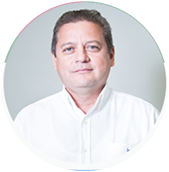                                                                  M. D. ULISES CHÁVEZ VÉLEZDIRECTORuliseschavez@villahermosa.gob.mx (993) 310-32-321114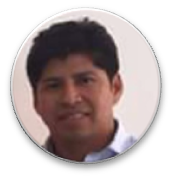 DR. JORGE GUADALUPE JIMÉNEZ 
LÓPEZSUBDIRECTOR DE LO CONTENCIOSO Y AMPAROjorgejimenez@villahermosa.gob.mx(993) 310-32-321117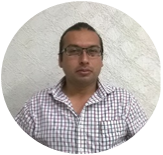 LIC. IGNACIO DE JESUS LLERGO HERNÁNDEZ  SUBDIRECTOR DE ANALISIS JURIDICOignaciollergo@villahermosa.gob.mx(993) 310-32-321117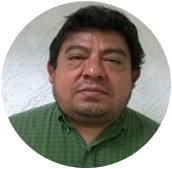 LIC. JOSÉ ALEJANDRO BEDOY OVANDOSUBDIRECTOR DE ASUNTOS LABORALESjosebedoy@villahermosa.gob.mx(993) 310-32-321211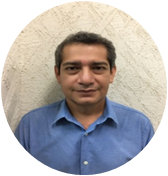 LIC. GERARDO DIAZ CALVILLOENCARGADO DE LA SUBDIRECCIÓN ADMINISTRATIVAgerdodiazcalvillo@villahermosa.gob.mx(993) 310-32-321211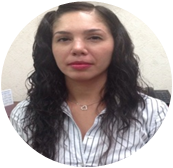 LIC. DIANA MARÍA ANGLES MUÑOZJEFE DEL DEPARTAMENTO DE REVISIÓN DE CONTRATOS ADMINISTRATIVOS Y CONVENIOSdianaangles@villahermosa.gob.mx(993) 310-32-321199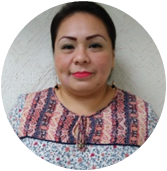 LIC. DULCE MARÍA GARCÍA ASCENCIOJEFE DEL DEPARTAMENTO DE PATRIMONIO MUNICIPALdulcegarcia@villahermosa.gob.mx (993) 310-32-321211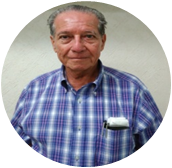 LIC. DIDEROT HERNÁNDEZ DOMÍNGUEZJEFE DEL DEPARTAMENTO DE ORIENTACIÓN Y SUPERVISIÓN LEGAL diderothernandez@villahermosa.gob.mx(993) 310-32-321211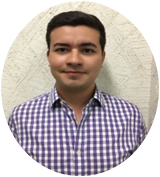 LIC. MANUEL DE LOS SANTOS CAMELOJEFE DEL DEPARTAMENTO DE ESTUDIOS JURÍDICOS manueldelossantos@villahermosa.gob.mx(993) 310-32-321117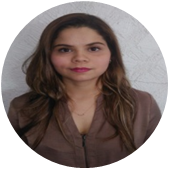 LIC. JESSICA GUADALUPE LÓPEZ GÓMEZENCARGADO DEL DEPARTAMENTO DE ASUNTOS PENALES jessicalopezgomez@villahermosa.gob.mx(993) 310-32-321117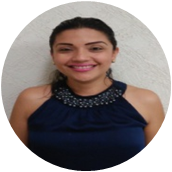 LIC. YENIDIA CABRERA CERNUDAJEFE DEL DEPARTAMENTO DE ASUNTOS CIVILES yenidiacabrera@villahermosa.gob.mx(993) 310-32-321117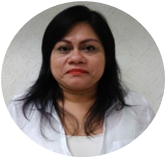 LIC. ELIZABETH MONTEJO TORRESJEFE DEL DEPARTAMENTO DE LO CONTENCIOSO ADMINISTRATIVO elizabethmontejo@villahermosa.gob.mx (993) 310-32-321117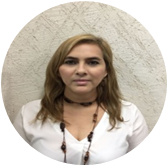 LIC. ELIZABETH MARTÍNEZ PÉREZ JEFE DEL DEPARTAMENTO DE ASUNTOS LABORALES En tramite(993) 310-32-321211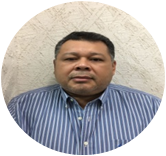 LIC. JUAN FABIO BEAUREGARD MARTÍNEZ JUEZ CALIFICADOR (1ER. TURNO)juanbeauregard@villahermosa.gob.mx(993) 358-12-00 2535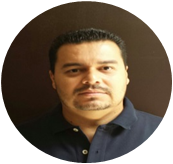 LIC. JESÚS ALBERTO GALLEGOS DÍAZ DEL CASTILLO JUEZ CALIFICADOR (2DO. TURNO) Jalbertogallegos@villahermosa.gob.mx (993) 358-12-00 2535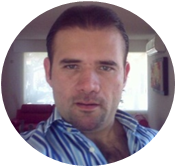 LIC. CARLOS MIGUEL CACHÓN SILVAN  JUEZ CALIFICADOR    (3ER TURNO)carloscachon@villahermosa.gob.mx(993) 358-12-00 2535Puesto:Director de Asuntos JurídicosDirector de Asuntos JurídicosÁrea de Adscripción:Dirección de Asuntos JurídicosDirección de Asuntos JurídicosReporta a:Presidente MunicipalPresidente MunicipalSupervisa a:Subdirección AdministrativaSubdirección de Análisis JurídicoSubdirección de lo Contencioso y AmparoSubdirección de Asuntos LaboralesSubdirección AdministrativaSubdirección de Análisis JurídicoSubdirección de lo Contencioso y AmparoSubdirección de Asuntos LaboralesInteracciones InternasInteracciones InternasInteracciones InternasCon:Con:Para:Subdirección Administrativa; Subdirección de Análisis Jurídico; Subdirección de Asuntos Laborales; Subdirección de lo Contencioso y AmparoSubdirección Administrativa; Subdirección de Análisis Jurídico; Subdirección de Asuntos Laborales; Subdirección de lo Contencioso y AmparoPrestar los servicios y asistencia de carácter jurídico propios del AyuntamientoInteracciones ExternasInteracciones ExternasCon:Con:Para:Todas las dependencias que integran la Administración Pública MunicipalTodas las dependencias que integran la Administración Pública MunicipalBrindar asesoría jurídicaDescripción GenéricaOtorgar asesoría oportuna y apegada a la legalidad en donde el H. Ayuntamiento de Centro, sus integrantes y diversos funcionarios municipales sean parte y emitir opiniones en los instrumentos que suscriban éstos, en asuntos legales; civiles; penales; laborales; contenciosos administrativos; juicios de amparo; así como de aquellos instrumentos que sean celebrados con dependencias Federales, Estatales o con otros municipios del Estado de Tabasco.Descripción EspecíficaPrestar los servicios y asistencia de carácter Jurídico propios del Ayuntamiento y del Presidente Municipal;Brindar asesoría jurídica a las dependencias y órganos que integran el Gobierno Municipal;Proponer y establecer lineamientos en materia jurídico-administrativa, para procurar la congruencia en la aplicación de la normatividad municipal y la actuación de los servidores públicos municipales;Formular demandas y denuncias, y representar al Ayuntamiento, al Presidente Municipal o a los titulares de las dependencias y órganos Administrativos del Gobierno Municipal, fungiendo en su caso indistintamente como representante jurídico derivado, apoderado o mandatario, en los juicios en que éstos sean parte; Iniciar, tramitar y contestar ante el Tribunal de Conciliación y Arbitraje del Estado los juicios laborales, así como todos aquellos actos procesales para la debida tramitación del juicio, relativos a los trabajadores del Gobierno Municipal; ejercer las acciones, los recursos correspondientes y representar legalmente al Ayuntamiento y al Presidente Municipal en los mismos; Ejercitar toda clase de acciones administrativas y judiciales, formular denuncias o querellas, así como, en su caso otorgar el perdón legal; Conforme a su nombramiento y atribuciones, en términos del artículo 93, fracción II de la Ley Orgánica de los Municipios del Estado, contestar a nombre y representación del Ayuntamiento o del Presidente Municipal, las demandas que contra ellos se formulen ante el Tribunal de lo Contencioso Administrativo, y ofrecer, desahogar pruebas, e interponer recursos, en términos del artículo 32 de la Ley de Justicia Administrativa del Estado; Emitir opinión o preparar informes, escuchando en su caso a la opinión de las áreas técnicas del Gobierno Municipal, sobre los proyectos de iniciativas de reglamentos, decretos, acuerdos y demás ordenamientos jurídicos que le sean turnados por otras dependencias, órganos administrativos y entidades paramunicipales; Coadyuvar en la defensa jurídica e intervenir en todos los trámites, controversias, juicios, procedimientos y asuntos en que tenga interés jurídico o sea parte el Ayuntamiento y las dependencias u órganos del Gobierno Municipal; Proponer al Cabildo o al Presidente Municipal la resolución de los asuntos que sean de su competencia;Efectuar,  durante los primeros seis meses de ejercicio constitucional del Ayuntamiento y cada año si es necesario, los estudios y análisis a las disposiciones jurídicas y administrativas que rigen al Gobierno Municipal, y proponer su actualización y la expedición de aquellos que se requieran, a fin de proveer el apego de los actos de la autoridad al marco legal. De los estudios y análisis efectuados, deberá dejarse constancia debidamente documentada;Coordinar y supervisar las funciones de los jueces calificadores, vigilando la correcta aplicación del Reglamento de Juzgados Calificadores;Perfil del PuestoPerfil del PuestoNivel Académico:Licenciado en DerechoExperiencia:Cinco añosConocimientos:Abogado litigante con conocimientos adquiridos en la práctica; Derecho Administrativo, Derecho Comparado y conocimientos en Derecho Constitucional, Civil, Penal y procesalAptitud para Ocupar el Puesto:Facilidad de palabra, Liderazgo, Responsable, Organizado, Propositivo, Analista, Trabajo en Equipo.Puesto:Subdirector AdministrativoSubdirector AdministrativoÁrea de Adscripción:Dirección de Asuntos JurídicosDirección de Asuntos JurídicosReporta a:Director de Asuntos JurídicosDirector de Asuntos JurídicosSupervisa a:Departamento de Revisión de Contratos Administrativos y ConveniosDepartamento de Revisión de Contratos Administrativos y ConveniosInteracciones InternasInteracciones InternasInteracciones InternasCon:Con:Para:Dirección; Subdirección de Análisis Jurídico; Subdirección de Asuntos Laborales; Subdirección de lo Contencioso y Amparo; Departamento de Revisión de Contratos Administrativos y ConveniosDirección; Subdirección de Análisis Jurídico; Subdirección de Asuntos Laborales; Subdirección de lo Contencioso y Amparo; Departamento de Revisión de Contratos Administrativos y ConveniosCoordinar el funcionamiento de las subdirecciones pertenecientes a la Dirección de Asuntos JurídicoInteracciones ExternasInteracciones ExternasCon:Con:Para:Todas las dependencias que integran la Administración Pública MunicipalTodas las dependencias que integran la Administración Pública MunicipalCon Previa autorización del Director de Asuntos Jurídicos: Coordinar las acciones Jurídico-Administrativas para cada uno de los asuntos que se requieran.Descripción GenéricaEl titular de este puesto es el responsable de coordinar el funcionamiento de las subdirecciones pertenecientes a la Dirección de Asuntos Jurídicos, en materia administrativa; así como intervenir en representación de la Dirección en las sesiones del Comité de Adquisiciones.Descripción EspecíficaEn coordinación con los servidores públicos de las direcciones de Administración y de Programación, elaborar para proponer al superior inmediato, los programas de trabajo de la Dirección de Asuntos Jurídicos; Vigilar el buen funcionamiento y operación del mobiliario, equipo de oficina y de transporte asignado a la Dirección de Asuntos Jurídicos; Procurar en el servicio oficial se cuente en forma oportuna con los recursos materiales y financieros indispensables para el adecuado desarrollo de las funciones de la Dirección; Controlar la asistencia e incidencias del personal adscrito a la dependencia y reportarlo a la Dirección de Administración; Coordinar la elaboración de propuestas de manuales de organización y de procedimientos de la Dirección; Elaborar la propuesta del Programa Operativo Anual, efectuar su evaluación periódica y controlar la aplicación y distribución del presupuesto autorizado; Evaluar trimestralmente el desempeño de las actividades de su adscripción y de los programas de gasto corriente e inversión, en coordinación con la Dirección de Programación;Intervenir en representación de la Dirección, en las sesiones del Comité de Adquisiciones, Arrendamientos y Servicios Relacionados con Bienes Muebles del Municipio de Centro; Perfil del PuestoPerfil del PuestoNivel Académico:Licenciado en Contaduría pública, Administración o DerechoExperiencia:Tres añosConocimientos:Sistema operativo Windows office; Paqueterías administrativas; Habilidades administrativas; Diversas áreas de la administración pública así como del Derecho Administrativo y FiscalAptitud para Ocupar el Puesto:Facilidad de palabra, Liderazgo, Responsable, Organizado, Propositivo, Analista, Trabajo en EquipoPuesto:Jefe de Departamento de Revisión de Contratos Administrativos y ConveniosJefe de Departamento de Revisión de Contratos Administrativos y ConveniosÁrea de Adscripción:Dirección de Asuntos JurídicosDirección de Asuntos JurídicosReporta a:Subdirector AdministrativoSubdirector AdministrativoSupervisa a:Interacciones InternasInteracciones InternasInteracciones InternasCon:Con:Para:Subdirección AdministrativaSubdirección AdministrativaRecibir instrucciones; proporcionar información; realizar actividades que se sometan a acuerdo del Director de Asuntos Jurídicos en relación a los Contratos Administrativos y Convenios.Interacciones ExternasInteracciones ExternasCon:Con:Para:Todas las dependencias que integran la Administración Pública MunicipalTodas las dependencias que integran la Administración Pública MunicipalReportar al Subdirector Administrativo respecto a Contratos Administrativos y Convenios en los que sean parte y sobre otros actos y procedimientos Administrativos que se requieranDescripción GenéricaAtender y tramitar los asuntos de carácter Administrativos que le sean turnados por el Subdirector AdministrativoDescripción EspecíficaMantener actualizado el registro de los asuntos que le sean turnados;Establecer los registros y ejercer controles sobre los bienes y recursos asignados a la Dirección de Asuntos jurídicos;Llevar el seguimiento y control de los asuntos turnados a la Dirección;Revisión de Contratos Administrativos y Convenios que le sean turnados; el archivo de concentración de la misma;Procurar que los titulares de las unidades administrativas que integran la Dirección, mantengan un adecuado registro y control de los expedientes que tienen a su cargo y administrarPerfil del PuestoPerfil del PuestoNivel Académico:Licenciado en Derecho o AdministraciónExperiencia:Tres añosConocimientos:Paqueterías administrativas; Habilidades administrativas;Aptitud para Ocupar el Puesto:Facilidad de palabra, Liderazgo, Responsable, Organizado, Propositivo, Analista, Trabajo en EquipoPuesto:Subdirector de Análisis JurídicoSubdirector de Análisis JurídicoÁrea de Adscripción:Dirección de Asuntos JurídicosDirección de Asuntos JurídicosReporta a:Director de Asuntos JurídicosDirector de Asuntos JurídicosSupervisa a:Departamento del Patrimonio MunicipalDepartamento de Estudios JurídicosDepartamento de Orientación y Supervisión LegalJuzgados CalificadoresDepartamento del Patrimonio MunicipalDepartamento de Estudios JurídicosDepartamento de Orientación y Supervisión LegalJuzgados CalificadoresInteracciones InternasInteracciones InternasInteracciones InternasCon:Con:Para:Dirección; Subdirección de Asuntos laborales; Subdirección de lo Contencioso y Amparo; Subdirección Administrativa;Dirección; Subdirección de Asuntos laborales; Subdirección de lo Contencioso y Amparo; Subdirección Administrativa;Coordinación y Diseño de Estrategias Jurídicas tendientes a optimizar y actualizar los recursos y ordenamientos legales Municipales.Interacciones ExternasInteracciones ExternasCon:Con:Para:Todas las Dependencias que integran la Administración Pública Municipal.Todas las Dependencias que integran la Administración Pública Municipal.Con previa autorización del Director de Asuntos Jurídicos Implementar medidas tendientes a brindar atención eficiente y oportuna a quienes realizan trámites de regularización, sanciones por infracciones al Bando de Policía y Gobierno y actualización y modernización de las normas MunicipalesDescripción GenéricaElaboración de proyectos de investigación Jurídica en materias que sean competencia del Municipio de Centro; proponer y establecer lineamientos, para procurar la aplicación de la normatividad municipal en la actuación de los servidores públicos municipales.Descripción EspecíficaElaborar propuestas de iniciativas de ley, decretos, reglamentos en materia municipal y formular análisis de los proyectos que para esos efectos le turne el Director; Revisar los escritos de contestación a las demandas de los juicios instaurados en contra de las dependencias y órganos administrativos del Gobierno Municipal;Coadyuvar con la Dirección de Asuntos Jurídicos en la substanciación de procedimientos administrativos derivados de infracciones a la normatividad municipal;Intervenir en nombre y representación del Gobierno Municipal y de sus dependencias y órganos administrativos en los juicios que éste sea parte y rendir los informes que conforme a la ley, le soliciten otras autoridades; Mantener al interior de la Dirección, actualizado el acervo jurídico municipal; así como efectuar estudios e informes respecto a la incidencia de nuevas disposiciones en el orden jurídico administrativo Municipio;Perfil del PuestoPerfil del PuestoNivel Académico:Licenciado en Derecho Experiencia:Tres años Conocimientos:Derecho Administrativo, Derecho Comparado y conocimientos en Derecho Constitucional, Civil, Penal y procesal.Aptitud para Ocupar el Puesto:Facilidad de palabra, Liderazgo, Responsable, Organizado, Propositivo, Analista, Trabajo en Equipo.Puesto:Jefe de Departamento del Patrimonio MunicipalJefe de Departamento del Patrimonio MunicipalÁrea de Adscripción:Dirección de Asuntos JurídicosDirección de Asuntos JurídicosReporta a:Subdirector de Análisis JurídicoSubdirector de Análisis JurídicoSupervisa a:Interacciones InternasInteracciones InternasInteracciones InternasCon:Con:Para:Dirección; Subdirección de Asuntos laborales; Subdirección de lo Contencioso y Amparo; Subdirección Administrativa.Dirección; Subdirección de Asuntos laborales; Subdirección de lo Contencioso y Amparo; Subdirección Administrativa.Coordinación y Diseño de Estrategias Jurídicas tendientes a optimizar los trámites necesarios para la regularización de predios e identificar el Patrimonio Municipal.Interacciones ExternasInteracciones ExternasCon:Con:Para:Todas las Dependencias que integran la Administración Pública Municipal.Todas las Dependencias que integran la Administración Pública Municipal.Con previa autorización del Subdirector de Análisis Jurídico: Realizar trámites administrativos y solicitud de documentos inherentes a la regularización de predios y el patrimonio municipal.Descripción GenéricaRealizar trámites Administrativos y solicitud de documentos inherentes a la regularización de predios y el Patrimonio Municipal.		Descripción EspecíficaRealizar trámites Administrativos y solicitud de documentos inherentes a la regularización de predios y el Patrimonio Municipal;Brindar asesoría jurídica y participar, con los titulares de las unidades administrativas competentes en la formulación, revisión, gestión, adopción de acciones, programas y proyectos, relativos a la suscripción de convenios o acuerdos, y demás documentos jurídicos de naturaleza análoga, del Ayuntamiento e intervenir en la revisión y elaboración de proyectos de manuales, guías y formatos;Mantener al interior de la Dirección, actualizado el acervo jurídico municipal, así como efectuar estudios e informes respecto a la incidencia de nuevas disposiciones en el orden jurídico administrativo Municipio.Perfil del PuestoPerfil del PuestoNivel Académico:Licenciado en Derecho o AdministraciónExperiencia:Tres años Conocimientos:Derecho AdministrativoAptitud para Ocupar el Puesto:Facilidad de palabra, liderazgo, responsable, organizado, propositivo, analista, trabajo en equipo.Puesto:Jefe de Departamento de Estudios JurídicosJefe de Departamento de Estudios JurídicosÁrea de Adscripción:Dirección de Asuntos JurídicosDirección de Asuntos JurídicosReporta a:Subdirector de Análisis JurídicoSubdirector de Análisis JurídicoSupervisa a:Interacciones InternasInteracciones InternasInteracciones InternasCon:Con:Para:Dirección; Subdirección de Asuntos laborales; Subdirección de lo Contencioso y Amparo; Subdirección Administrativa.Dirección; Subdirección de Asuntos laborales; Subdirección de lo Contencioso y Amparo; Subdirección Administrativa.Realizar estudios y proyectos en materia Jurídica; brindar asesoría Jurídica a las dependencias y entidades de la Administración Pública Municipal.Interacciones ExternasInteracciones ExternasCon:Con:Para:Todas las Dependencias que integran la Administración Pública Municipal.Todas las Dependencias que integran la Administración Pública Municipal.Con previa autorización del Subdirector de Análisis Jurídico: Coordinar acciones en asuntos en los que se otorgue asesoría o servicio jurídico a otra Dirección diferente a la de Asuntos Jurídicos, así como solicitar información que sea necesaria para la atención de los asuntos legales.Descripción GenéricaElaboración de proyectos de investigación Jurídica en materias que sean competencia del Municipio de Centro; proponer y establecer lineamientos en materia Jurídico-Administrativa, para procurar la aplicación de la normatividad municipal en la actuación de los servidores públicos municipales.Descripción EspecíficaAtender las consultas y opiniones de carácter oficial que le formulen y provengan tanto del Cabildo, como de las dependencias, órganos administrativos y organismos paramunicipales;Emitir opinión o preparar informes, escuchando en su caso a la opinión de las áreas técnicas de la administración pública municipal, sobre los proyectos de iniciativas de reglamentos, decretos, acuerdos y demás ordenamientos jurídicos que le sean turnados por otras dependencias, órganos administrativos y entidades paramunicipales;Compilar y sistematizar las leyes, reglamentos y demás disposiciones jurídicas y administrativas de carácter municipal, asimismo, llevar un registro de los criterios judiciales o de autoridades jurisdiccionales que por su importancia aborden temas de la incumbencia del gobierno municipal; las demás que establezcan éste y otros ordenamientos legales o le  instruya su jefe inmediato;Perfil del PuestoPerfil del PuestoNivel Académico:Licenciado en DerechoExperiencia:Tres años Conocimientos:Derecho Administrativo, derecho comparado y conocimientos en derecho constitucional, civil, penal, fiscal y procesal.Aptitud para Ocupar el Puesto:Facilidad de palabra, liderazgo, responsable, organizado, propositivo, analista, trabajo en equipo.Puesto:Jefe de Departamento de Orientación y Supervisión LegalJefe de Departamento de Orientación y Supervisión LegalÁrea de Adscripción:Dirección de Asuntos JurídicosDirección de Asuntos JurídicosReporta a:Subdirector de Análisis JurídicoSubdirector de Análisis JurídicoSupervisa a:Interacciones InternasInteracciones InternasInteracciones InternasCon:Con:Para:Dirección; Subdirección de Asuntos laborales; Subdirección de lo Contencioso y Amparo; Subdirección Administrativa.Dirección; Subdirección de Asuntos laborales; Subdirección de lo Contencioso y Amparo; Subdirección Administrativa.Brindar asesoría Jurídica a las dependencias y entidades de la Administración Pública Municipal.Interacciones ExternasInteracciones ExternasCon:Con:Para:Todas las Dependencias que integran la Administración Pública Municipal.Todas las Dependencias que integran la Administración Pública Municipal.Con previa autorización del Subdirector de Análisis Jurídico: Coordinar acciones en asuntos en los que se otorgue asesoría o servicio jurídico a otra Dirección diferente a la de Asuntos Jurídicos, así como solicitar información que sea necesaria para la atención de los asuntos legales.Descripción GenéricaBrindar asesoría jurídica y participar, en la formulación, revisión, gestión, adopción de acciones, programas y proyectos varios.Descripción EspecíficaAtender las consultas y opiniones de carácter oficial que le formulen y provengan tanto del Cabildo, como de las dependencias, órganos administrativos y organismos paramunicipales;Emitir opinión o preparar informes, escuchando en su caso a la opinión de las áreas técnicas de la administración pública municipal, sobre los proyectos de iniciativas de reglamentos, decretos, acuerdos y demás ordenamientos jurídicos que le sean turnados por otras dependencias, órganos administrativos y entidades paramunicipales;Compilar y sistematizar las leyes, reglamentos y demás disposiciones jurídicas y administrativas de carácter municipal, asimismo, llevar un registro de los criterios judiciales o de autoridades jurisdiccionales que por su importancia aborden temas de la incumbencia del gobierno municipal; las demás que establezcan éste y otros ordenamientos legales o le  instruya su jefe inmediato;Perfil del PuestoPerfil del PuestoNivel Académico:Licenciado en DerechoExperiencia:Tres años Conocimientos:Derecho Administrativo, derecho comparado y conocimientos en derecho constitucional, civil, penal, fiscal y procesal.Aptitud para Ocupar el Puesto:Facilidad de palabra, liderazgo, responsable, organizado, propositivo, analista, trabajo en equipo.Puesto:Juzgados CalificadoresJuzgados CalificadoresÁrea de Adscripción:Dirección de Asuntos JurídicosDirección de Asuntos JurídicosReporta a:Subdirector de Análisis JurídicoSubdirector de Análisis JurídicoSupervisa a:Interacciones InternasInteracciones InternasInteracciones InternasCon:Con:Para:Dirección; Subdirección de Análisis JurídicoDirección; Subdirección de Análisis JurídicoCoordinación y diseño de estrategias jurídicas tendientes a lograr el cumplimiento al Bando de policía y Gobierno del Municipio.Interacciones ExternasInteracciones ExternasCon:Con:Para:Unidad Jurídica de la Secretaría de Seguridad Pública del Estado, Jueces del distrito en el Estado, Agentes del Ministerio Público e investigadores del fuero común. Unidad Jurídica de la Secretaría de Seguridad Pública del Estado, Jueces del distrito en el Estado, Agentes del Ministerio Público e investigadores del fuero común. Recepción de presentados con motivos de incurrir en faltas al Bando de policía y Gobierno, rendir informes y poner a disposición personas que sean señaladas por la comisión de algún delito.Descripción GenéricaEn coordinación con el Director de Asuntos jurídicos conocerá de las faltas al Bando de policía y Gobierno del H. Ayuntamiento de Centro y demás ordenamientos legales, dictando las medidas y sanciones aplicables.Descripción EspecíficaConocer de las faltas al Bando de policía y Gobierno y demás ordenamientos municipales de su competencia, dictando las medidas y sanciones aplicables;Resolver sobre la situación jurídica de las personas que sean detenidas por los elementos de la policía preventiva, poniéndolas en su caso, junto con los objetos relacionados con los hechos, a disposición de la autoridad competente;Ejercer funciones de conciliación entre las partes involucradas, cuando por motivo de faltas al Bando de policía y Gobierno, o municipales, se causen daños a terceros;Coadyuvar con el director en la supervisión de los lugares destinados al cumplimiento de los arrestos administrativos, a efecto de detectar irregularidades o deficiencias, y proponer su corrección; Previo acuerdo del Director, y debidamente justificado, permutar la multa por arresto, en términos del Artículo 21 de la Constitución Federal;Previo acuerdo con el Director, establecer relaciones de coordinación con las diferentes dependencias y órganos administrativos estatales y municipales, a efecto de tener su cooperación para el exacto cumplimiento de sus determinaciones; Las demás que le establezcan el Reglamento de Juzgados Calificadores, y demás disposiciones legales o administrativas;Perfil del PuestoPerfil del PuestoNivel Académico:Licenciado en DerechoExperiencia:Tres años Conocimientos:Derecho Penal, Administrativo, Constitucional, Civil y Procesal.Procesador de palabras, base de datos, control y manejo de archivo y expedientes.Aptitud para Ocupar el Puesto:Facilidad de palabra, paciente, tolerante, conciliador, liderazgo, responsable, organizado, propositivo, analista, trabajo en equipo.Puesto:Subdirector de Asuntos laboralesSubdirector de Asuntos laboralesÁrea de Adscripción:Dirección de Asuntos JurídicosDirección de Asuntos JurídicosReporta a:Director de Asuntos JurídicosDirector de Asuntos JurídicosSupervisa a:Jefe de Departamento de Asuntos LaboralesJefe de Departamento de Asuntos LaboralesInteracciones InternasInteracciones InternasInteracciones InternasCon:Con:Para:Dirección; Subdirección de Contencioso y Amparo; Subdirección de Análisis Jurídico; Subdirección Administrativa;Dirección; Subdirección de Contencioso y Amparo; Subdirección de Análisis Jurídico; Subdirección Administrativa;Coordinación y Diseño de Estrategias JurídicasInteracciones ExternasInteracciones ExternasCon:Con:Para:Todas las Dependencias que integran la Administración Pública Municipal.Todas las Dependencias que integran la Administración Pública Municipal.Coordinación y Recopilación de información para la defensa jurídica de este H. Ayuntamiento de Centro, Tabasco.Descripción GenéricaBrindar asesoría Jurídica en materia Laboral – Administrativa en coordinación con el Director de Asuntos Jurídicos del H. Ayuntamiento de Centro y sus dependencias que lo integran; así mismo regular las relaciones laborales entre el H. Ayuntamiento de Centro y el sindicato.Descripción EspecíficaPrevio acuerdo del Director, aplicar las sanciones administrativas que imponga el Ayuntamiento, así como las disciplinarias a que se hagan acreedores los trabajadores; Desahogar diligencias de carácter administrativo laboral y formular proyectos de resolución respecto a los asuntos que le sean turnados, por el Director; Compilar y difundir la normatividad en materia administrativa laboral, efectuar análisis y estudios comparados de la legislación laboral de reciente expedición; Ejecutar los laudos emitidos por el Tribunal de Conciliación y Arbitraje, para la ejecución de las acciones de reinstalación o liquidación de trabajo del Gobierno Municipal;Representar al Titular de la relación laboral del Ayuntamiento de Centro, ante el Tribunal de Conciliación y Arbitraje, en los conflictos que se susciten con motivo de la aplicación de la Ley de los Trabajadores al Servicio del Estado y demás ordenamientos jurídicos; así como contestar demandas y elaborar y presentar las promociones que se requieran en el curso del procedimiento; Atender los citatorios y asistir a las audiencias conciliatorias, efectuar transacciones, celebrar convenios de terminación de la relación laboral, de liquidación o de reinstalación, y los demás actos derivados de la relación laboral entre el Gobierno Municipal y sus trabajadores.Perfil del PuestoPerfil del PuestoNivel Académico:Licenciado en DerechoExperiencia:Tres añosConocimientos:Derecho Laboral, Administrativo, Constitucional, Civil y Procesal.Procesador de palabras, base de datos, control y manejo de archivo y expedientes.Uso óptimo de gramática y ortografía.Aptitud para Ocupar el Puesto:Facilidad de palabra, liderazgo, responsable, organizado, propositivo, analista, trabajo en equipo.Puesto:Jefe de Departamento de Asuntos LaboralesJefe de Departamento de Asuntos LaboralesÁrea de Adscripción:Dirección de Asuntos JurídicosDirección de Asuntos JurídicosReporta a:Subdirector de Asuntos Laborales	Subdirector de Asuntos Laborales	Supervisa a:Interacciones InternasInteracciones InternasInteracciones InternasCon:Con:Para:Dirección; Subdirección de Contencioso y Amparo; Subdirección de Análisis Jurídico; Subdirección Administrativa;Dirección; Subdirección de Contencioso y Amparo; Subdirección de Análisis Jurídico; Subdirección Administrativa;Colaboración en asuntos de interés jurídico administrativoInteracciones ExternasInteracciones ExternasCon:Con:Para:Todas las Dependencias que integran la Administración Pública Municipal.Todas las Dependencias que integran la Administración Pública Municipal.Con previa autorización del Subdirector de Asuntos Laborales: Coordinar y recopilar información para la defensa jurídica de este H. Ayuntamiento de Centro, TabascoDescripción GenéricaAtender las incidencias laborales que se susciten ya sea en contra del H. de Centroborales que se suscite.-ciona tal informaciactualizados; juicios contesta dependencia a mi cargo.
Ayuntamiento de Centro o por el simple ejercicio del derecho del trabajo, ante la autoridad jurisdiccional del trabajo, así como apoyar al Subdirector en la realización de proyectos que se le encomienden.Descripción EspecíficaLlevar el control y registro de los expedientes laborales – administrativos en materia laboral;Elaboración de informe mensual de las actividades de esta subdirección;Auxiliar en la tramitación de los procedimientos administrativos seguidos a los trabajadores del ayuntamiento por infracciones a la norma laboral;Asesoría y consulta jurídica a las dependencias de este ayuntamiento y sus dependencias;Auxiliar en la tramitación en los procedimientos ordinarios laboral burocrático ante el tribunal de conciliación  y Arbitraje del Estado de Tabasco;Perfil del PuestoPerfil del PuestoNivel Académico:Licenciado en DerechoExperiencia:Tres añosConocimientos:Derecho Procesal Laboral y colectivo de trabajoProcesador de palabras, base de datos, control y manejo de archivo y expedientes.Uso óptimo de gramática y ortografía.Aptitud para Ocupar el Puesto:Facilidad de palabra, paciente, tolerante, conciliador, liderazgo, responsable, organizado, propositivo, analista, trabajo en equipo.Puesto:Subdirector de lo Contencioso y AmparoSubdirector de lo Contencioso y AmparoÁrea de Adscripción:Dirección de Asuntos JurídicosDirección de Asuntos JurídicosReporta a:Director de Asuntos JurídicosDirector de Asuntos JurídicosSupervisa a:Departamento de Asuntos CivilesDepartamento de Asuntos PenalesDepartamento de lo Contencioso AdministrativoDepartamento de Asuntos CivilesDepartamento de Asuntos PenalesDepartamento de lo Contencioso AdministrativoInteracciones InternasInteracciones InternasInteracciones InternasCon:Con:Para:Dirección; Subdirección de Análisis Jurídico, Subdirección de Asuntos Laborales, Subdirección Administrativa.Dirección; Subdirección de Análisis Jurídico, Subdirección de Asuntos Laborales, Subdirección Administrativa.Coordinación y Recopilación de Información para la Defensa Jurídica del H. Ayuntamiento de Centro.Interacciones ExternasInteracciones ExternasCon:Con:Para:Todas las Dependencias que integran la Administración Pública Municipal.Todas las Dependencias que integran la Administración Pública Municipal.Coordinación y Recopilación de Información para la Defensa Jurídica del H. Ayuntamiento de Centro.Descripción GenéricaEmitir los informes justificados que deba rendir el c. Presidente Municipal; así como la asistencia Jurídica a la Dirección de Asuntos Jurídicos, diseñando estrategias de defensa jurídica del H. Ayuntamiento de Centro, interviniendo en las controversias, juicios, procedimientos y asuntos en los que tenga interés jurídico o sea parte el ayuntamiento y las Dependencias de la Administración Pública que lo integran.Descripción EspecíficaFormular proyectos de informes previo y justificado que deba rendir el Presidente Municipal, y coadyuvar en la revisión de los que deban rendir los titulares de las dependencias u órganos administrativos de la administración pública municipal, señaladas como autoridad responsable;Intervenir en la tramitación de procedimientos jurídicos, elaborar y proponer el texto de escritos de demandas y denuncias que correspondan; Coadyuvar con el director en la defensa jurídica municipal e intervenir en todos los trámites, controversias, juicios, procedimientos y asuntos en que tenga interés jurídico o sea parte el Ayuntamiento y las dependencia u órganos de la administración pública municipal;Previo acuerdo del Director, ejercitar toda clase de acciones administrativas y judiciales fiscales y agrarios, formular denuncias o querellas, así como, en su caso otorgar el perdón legal; solicitar del ministerio público el ejercicio de la acción penal, y las acciones que se requieran siempre que no estén encomendadas a otras unidades administrativas y vigilar la secuencia de las diligencias o juicios respectivos;Formular proyectos de demandas de amparo y todos los recursos o incidentes y demás medios de defensa legal que la ley de la materia señale o en su caso la supletoria, ofrecer pruebas, asistir a las audiencias, formular alegatos y dar seguimientos a los juicios de amparo en que el presidente municipal y demás titulares de las dependencias y órganos administrativos sea parte, ya sea como demandante o como tercero perjudicado, o tenga interés jurídico; Las demás que establezcan éste y otros ordenamientos legales o le instruya el DirectorPerfil del PuestoPerfil del PuestoNivel Académico:Licenciado en DerechoExperiencia:Tres añosConocimientos:Derecho procesal y conocimientos en derecho constitucional, civil, penal y administrativo.Procesador de palabras, bases de datos, control y manejo de archivos y expedientes.Uso óptimo de gramática y ortografía.Aptitud para Ocupar el Puesto:Facilidad de palabra, liderazgo, responsable, organizado, propositivo, analista, trabajo en equipo.Puesto:Jefe de Departamento de Asuntos CivilesJefe de Departamento de Asuntos CivilesÁrea de Adscripción:Dirección de Asuntos JurídicosDirección de Asuntos JurídicosReporta a:Subdirector de Contencioso y AmparoSubdirector de Contencioso y AmparoSupervisa a:Interacciones InternasInteracciones InternasInteracciones InternasCon:Con:Para:Dirección; Subdirección de lo Contencioso y Amparo, subdirección de análisis Jurídico, Subdirección de Asuntos Laborales, Subdirección Administrativa.Dirección; Subdirección de lo Contencioso y Amparo, subdirección de análisis Jurídico, Subdirección de Asuntos Laborales, Subdirección Administrativa.Coordinación y Diseño de Estrategias JurídicasInteracciones ExternasInteracciones ExternasCon:Con:Para:Todas las Dependencias que integran la Administración Pública Municipal.Todas las Dependencias que integran la Administración Pública Municipal.Con previa autorización del Subdirector de lo Contencioso y Amparo: Coordinar y recopilar Información para la Defensa Jurídica del H. Ayuntamiento.Descripción GenéricaAuxiliar a la Subdirección de Asuntos Contencioso y Amparo, en toda clase de procedimientos y juicios civiles instaurados por el H. Ayuntamiento Constitucional del Municipio de Centro, o asistirlo en la defensa jurídica, interviniendo en las controversias, juicios, procedimientos y asuntos en los que tenga interés jurídico o sea parte el ayuntamiento y las unidades administrativas que lo integran.Descripción EspecíficaAuxiliar al Subdirector de lo Contencioso y Amparo, en la tramitación de procedimientos jurídicos, elaborar y proponer el texto de escritos de demandas y denuncias que correspondan;Elaborar escritos de oposición y de contestación a las demandas de los procedimientos y juicios instaurados en contra del Ayuntamiento;Coadyuvar con el Director y el Subdirector de lo Contencioso y Amparo, en la defensa jurídica municipal e intervenir en todos los trámites, controversias, juicios y procedimientos y asuntos en que tenga interés o sea parte el Ayuntamiento y las dependencias u órganos de la administración pública municipal;Intervenir en la substanciación de los expedientes integrados con motivo de recursos interpuestos contra actos de autoridades municipales y que tengan que ser resueltos por el presidente municipal o el cabildo, así como realizar todos los actos procesales necesarios, incluyendo los relativos a la admisión y el desahogo de las pruebas y alegatos, hasta ponerlos en estado de resolución;Promover e intervenir en las reclamaciones, revisiones, reconsideraciones, quejas y juicios en que el gobierno municipal tenga interés y en general, en aquellos que puedan afectar los bienes encomendados al mismo; las demás que establezcan éste y otros ordenamientos legales o le instruya el subdirector;Perfil del PuestoPerfil del PuestoNivel Académico:Licenciado en DerechoExperiencia:Tres añosConocimientos:Derecho procesal y conocimientos en derecho constitucional, civil, penal y administrativo.Procesador de palabras, bases de datos, control y manejo de archivos y expedientes.Uso óptimo de gramática y ortografía.Aptitud para Ocupar el Puesto:Facilidad de palabra, liderazgo, responsable, organizado, propositivo, analista, trabajo en equipoPuesto:Jefe de Departamento de Asuntos PenalesJefe de Departamento de Asuntos PenalesÁrea de Adscripción:Dirección de Asuntos JurídicosDirección de Asuntos JurídicosReporta a:Subdirector de Contencioso y AmparoSubdirector de Contencioso y AmparoSupervisa a:Interacciones InternasInteracciones InternasInteracciones InternasCon:Con:Para:Dirección; Subdirección de Contencioso y Amparo, Subdirección de Análisis Jurídico, Subdirección de Asuntos Laborales, Subdirección Administrativa.Dirección; Subdirección de Contencioso y Amparo, Subdirección de Análisis Jurídico, Subdirección de Asuntos Laborales, Subdirección Administrativa.Coordinación y Diseño de estrategias jurídicasInteracciones ExternasInteracciones ExternasCon:Con:Para:Todas las Dependencias que integran la Administración Pública Municipal.Todas las Dependencias que integran la Administración Pública Municipal.Con previa autorización del Subdirector de lo Contencioso y Amparo: Coordinar y recopilar Información para la Defensa Jurídica del H. Ayuntamiento de Centro.Descripción GenéricaAsistir jurídicamente al H. Ayuntamiento Constitucional del municipio de Centro, en toda clase de juicios de naturaleza penal, asuntos en los que tenga interés jurídico o sea parte el ayuntamiento y las unidades administrativas que lo integran.Descripción EspecíficaFormular toda clase de denuncias o querellas derivadas de hechos de naturaleza delictuosa cometidos en perjuicio de los intereses del H. Ayuntamiento Constitucional del municipio de Centro;Coadyuvar con el Director y el subdirector de lo contencioso y amparo, en la defensa jurídica municipal e intervenir en todos los trámites, controversias, juicios, procedimientos y asuntos en que tenga interés jurídico o sea parte el ayuntamiento y las dependencia u órganos de la administración pública municipal;Previo acuerdo con el subdirector de lo contencioso y amparo, ejercitar toda clase de acciones penales, formular denuncias o querellas, así como, en su caso otorgar el perdón legal; solicitar del ministerio público el ejercicio de la acción penal, y las acciones que se requieran siempre que no estén encomendadas a otras unidades administrativas y vigilar la secuencia de las diligencias o juicios respectivos;Perfil del PuestoPerfil del PuestoNivel Académico:Licenciado en DerechoExperiencia:Tres añosConocimientos:Derecho procesal y conocimientos en derecho constitucional, civil, penal y administrativo.Procesador de palabras, bases de datos, control y manejo de archivos y expedientes.Uso óptimo de gramática y ortografía.Aptitud para Ocupar el Puesto:Facilidad de palabra, liderazgo, responsable, organizado, propositivo, analista, trabajo en equipoPuesto:Jefe de Departamento de lo Contencioso AdministrativoJefe de Departamento de lo Contencioso AdministrativoÁrea de Adscripción:Dirección de Asuntos JurídicosDirección de Asuntos JurídicosReporta a:Subdirector de lo Contencioso y AmparoSubdirector de lo Contencioso y AmparoSupervisa a:Interacciones InternasInteracciones InternasInteracciones InternasCon:Con:Para:Dirección; Subdirección de lo Contencioso y Amparo, Subdirección de Análisis Jurídico, Subdirección de Asuntos Laborales, Subdirección Administrativa.Dirección; Subdirección de lo Contencioso y Amparo, Subdirección de Análisis Jurídico, Subdirección de Asuntos Laborales, Subdirección Administrativa.Coordinación y diseño de estrategias jurídicasInteracciones ExternasInteracciones ExternasCon:Con:Para:Todas las Dependencias que integran la Administración Pública Municipal.Todas las Dependencias que integran la Administración Pública Municipal.Con previa autorización del Subdirector de lo Contencioso y Amparo: Coordinar y recopilar Información para la Defensa Jurídica del H. Ayuntamiento de Centro.Descripción GenéricaAuxiliar a la Subdirección de Asuntos Contenciosos y Amparo, en los informes justificados que deba rendir el c. Presidente municipal; así como la asistencia jurídica a la dirección de asuntos jurídicos, diseñando estrategias de defensa jurídica del H. Ayuntamiento de Centro, interviniendo en las controversias, juicios, procedimientos y asuntos en los que tenga interés jurídico o sea parte el ayuntamiento y las unidades administrativas que lo integran.Descripción EspecíficaFormular proyectos de informes previo y justificado que deba rendir el  c. Presidente Municipal, y coadyuvar en la revisión de los que deban rendir los titulares de las dependencias u órganos administrativos de la administración pública municipal, señaladas como autoridad responsable;Auxiliar al subdirector de lo contencioso y amparo, en la tramitación de procedimientos jurídicos administrativos, elaborar y proponer el texto de escritos de demandas y denuncias que correspondan;Elaborar escritos de oposición y de contestación a las demandas de los procedimientos y juicios instaurados en contra del ayuntamiento;Intervenir en los procedimientos jurídico administrativos que le encomiende el director y dar trámite hasta ponerlos en estado de resolución, formulando los proyectos de resolución y desahogar los recursos que en su caso se interpongan en contra de las resoluciones que al efecto se emitan;Previo acuerdo con el subdirector de lo contencioso y amparo, ejercitar toda clase de acciones administrativas y judiciales fiscales y agrarios;Perfil del PuestoPerfil del PuestoNivel Académico:Licenciado en DerechoExperiencia:Tres añosConocimientos:Derecho procesal y conocimientos en derecho constitucional, civil, penal y administrativo.Procesador de palabras, bases de datos, control y manejo de archivos y expedientes.Uso óptimo de gramática y ortografía.Aptitud para Ocupar el Puesto:Facilidad de palabra, liderazgo, responsable, organizado, propositivo, analista, trabajo en equipo